ЧАСТНОЕ ПРОФЕССИОНАЛЬНОЕ 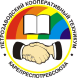 ОБРАЗОВАТЕЛЬНОЕ УЧРЕЖДЕНИЕ ПЕТРОЗАВОДСКИЙ  КООПЕРАТИВНЫЙ  ТЕХНИКУМ  КАРЕЛРЕСПОТРЕБСОЮЗАПЛАНмероприятий («дорожной карты») по созданию условий в рамках реализации государственной программы Российской Федерации "Доступная среда"ЧПОУ Петрозаводский кооперативный техникум КарелреспотребсоюзаСОГЛАСОВАНОПротоколом  № ____заседания  Правления Карелреспотребсоюзаот «  » ______________ 2016 г.УТВЕРЖДАЮДиректор ЧПОУ ПКТК_______________ Г.Н. Германова«____»_______________ 2016 г.№ п/пОсновные структурно-функциональные зоныНаименование работ20162017201820192020123456781.Территория, прилегающая к зданию (участок)Приобретение и установка автоматических ворот шлагбаума+1.Территория, прилегающая к зданию (участок)Установка поручней по ходу движения от калитки до входной зоны+1.Территория, прилегающая к зданию (участок)Реконструкция спортивной площадки+1.Территория, прилегающая к зданию (участок)Разметка подхода к техникуму яркой краской (весна – осень)++++1.Территория, прилегающая к зданию (участок)Благоустройство места для парковки машин инвалидов+2.Вход (входы) в зданиеРемонт ступеней входных зон++2.Вход (входы) в зданиеОформление и реконструкция входной зоны: установка дверей, и пластиковой зоны с расширенными дверями++2.Вход (входы) в зданиеОформление входных полотен дверей«Вход». «На себя»++++2.Вход (входы) в зданиеРезиновое покрытие – ячеистые коврики+++++2.Вход (входы) в зданиеРеконструкция и ремонт раздевалок, оснащение: установка двух уровневых вешалок в гардероб и тумбочек под обувь+3.Путь (пути) движения внутри здания, включая пути эвакуацииОснащение стеклянных дверей яркой маркировкой на высоте 1,5 м от пола. +++++3.Путь (пути) движения внутри здания, включая пути эвакуацииНа лестничных маршах установка информационных плакатов с номером этажа. ++++3.Путь (пути) движения внутри здания, включая пути эвакуацииОбозначение первой и последней ступени марша контрастной окраской. +++++3.Путь (пути) движения внутри здания, включая пути эвакуацииУстановка дверей с плавными доводчиками+3.Путь (пути) движения внутри здания, включая пути эвакуацииУстановка поручней на путях следования – 1,2 этаж+3.Путь (пути) движения внутри здания, включая пути эвакуацииРасширение зоны видеонаблюдения за перемещением инвалидов+3.Путь (пути) движения внутри здания, включая пути эвакуацииПриобретение дополнительных кнопок вызова+4.Зона целевого назначения здания (целевого посещения объекта)Просторные помещения с ровным полом: ликвидация порогов в кабинетах+++4.Зона целевого назначения здания (целевого посещения объекта)Установка, визуальных ориентиров (номера кабинетов, таблички, стрелки движения)++++4.Зона целевого назначения здания (целевого посещения объекта)Установка поручней по периметру групповых помещений +4.Зона целевого назначения здания (целевого посещения объекта)Реконструкция санитарно-гигиенических комнат.+4.Зона целевого назначения здания (целевого посещения объекта)Реализация пассивной навигации: ремонт пола и покраска стен – правильный контраст++++4.Зона целевого назначения здания (целевого посещения объекта)Закупка специализированной мебели и компьютерного оборудования, программного обеспечения++5.Система информации и связи (на всех зонах)Наличие телефонной точки на первом этаже в доступном месте+5.Система информации и связи (на всех зонах)Приобретение специального оборудования для работы с людьми с ОВЗ++6.Обустройство пандуса эвакуационный выход Обустройство пандуса эвакуационный выход +7.Обследование здания и прилегающей территории на доступностьОбследование здания и прилегающей территории на доступность+8.Заказ проекта доступностиЗаказ проекта доступности+9.Инструктаж работников ОУИнструктаж работников ОУ++++